看護人員失智症培訓課程簡章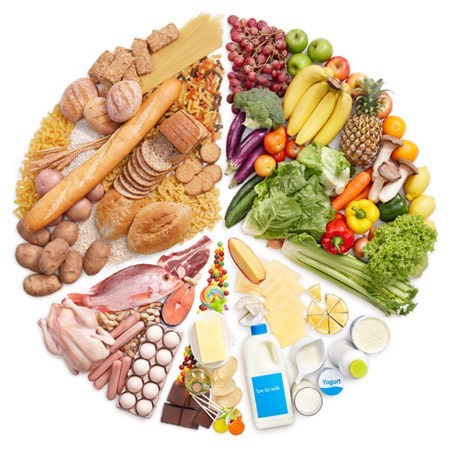 臥床、中風行動不便、牙口不好，許多原因導致長輩越來越瘦?連我們自己都有疑問，那外籍看護們如何掌握長輩的飲食狀況，並給予適當的照顧呢?家裡有外籍看護歡迎一起來上課唷~!主辦單位：社團法人大臺南熱蘭遮失智症協會指導單位：臺南市政府社會局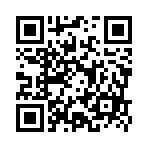 經費來源：臺南市公益彩券盈餘分配基金活動時間： 108/08/21 (三) 9：30-11：30活動地點：無障礙福利之家C棟2樓小教室活動費用：免費參加對象：外籍看護(印尼籍)。備註：課程結束後提供研習證明。報名方式：線上報名網址：https://forms.gle/zyDApmXVwyFdthSw5 持報名表至本會(地址：臺南市東區林森路二段500號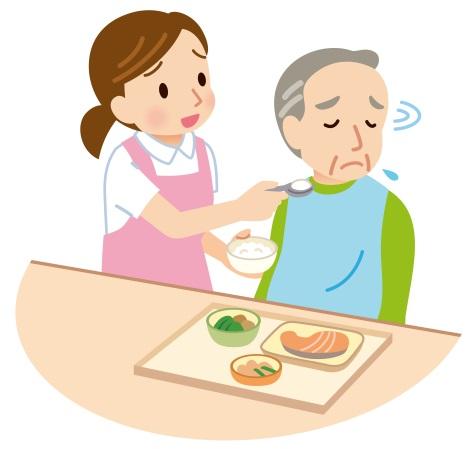 C棟1樓)或傳真(06)208-2405報名。來電(06)208-3001報名。** 填完表單後，請來電(06)208-3001確認報名完成! **活動內容看護人員失智症培訓課程報名-0821姓名：                          性別：                     連絡電話：                      照顧年資：                 地址：(例：台南市東區)          信箱：                          時間內容講師108/08/21(三)9：30-11：30看護人員失智症培訓課程-飲食照顧篇蘇靜玲 高雄榮民總醫院臺南分院